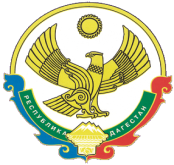 Государственное бюджетное учреждение Республики Дагестан «Республиканская стоматологическая поликлиника им. М. Максудова»Приказ №______ от 12.12.2016 г.«Об утверждении Порядка уведомления»В соответствии с ФЗ от 25.12.2008 г. №273-ФЗ «О противодействии коррупции»; с методическими рекомендациями по разработке и принятию мер по предупреждению и противодействию коррупции от 08.11.2013 г., изданными Министерством труда и социальной защиты РФ ПРИКАЗЫВАЮ: 1. Утвердить Порядок уведомления о фактах обращения в целях склонения работника РД «Республиканская стоматологическая поликлиника им М.Максудова»  к совершению коррупционных нарушений (далее – Порядок уведомления). 2. Зам. главного врача  по ОМР Годованец Е. Л.. в срок до 30.12.2016г.: - ознакомить врачей, работников, административно-управленческий персонал учреждения под роспись с Порядком уведомления; - завести журнал регистрации уведомлений о фактах обращения в целях склонения работников РД «Республиканская стоматологическая поликлиника им М.Максудова»  к совершению коррупционных правонарушений. 3. Программисту МО Рамазанову М. в срок до 30.12.2016 г. разместить Порядок уведомления на официальном сайте учреждения. 4. При приемке на работу проводить ознакомление с Порядком уведомления под роспись. 5. Контроль за исполнением данного приказа оставляю за собой. Главный врач ГБУ РД «РСП  им М.Максудова»                                                 М.И. Идрисов